Uvoz zahtevka za pripravnikePripravniki / ObračunIzberi Uvoz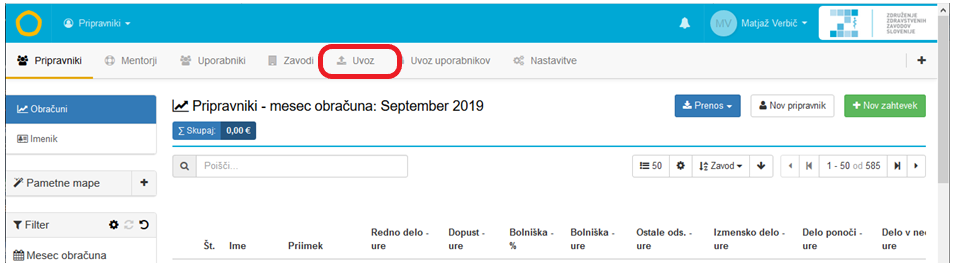 Prenesi datoteko (Obračun plač pripravnikov.xls)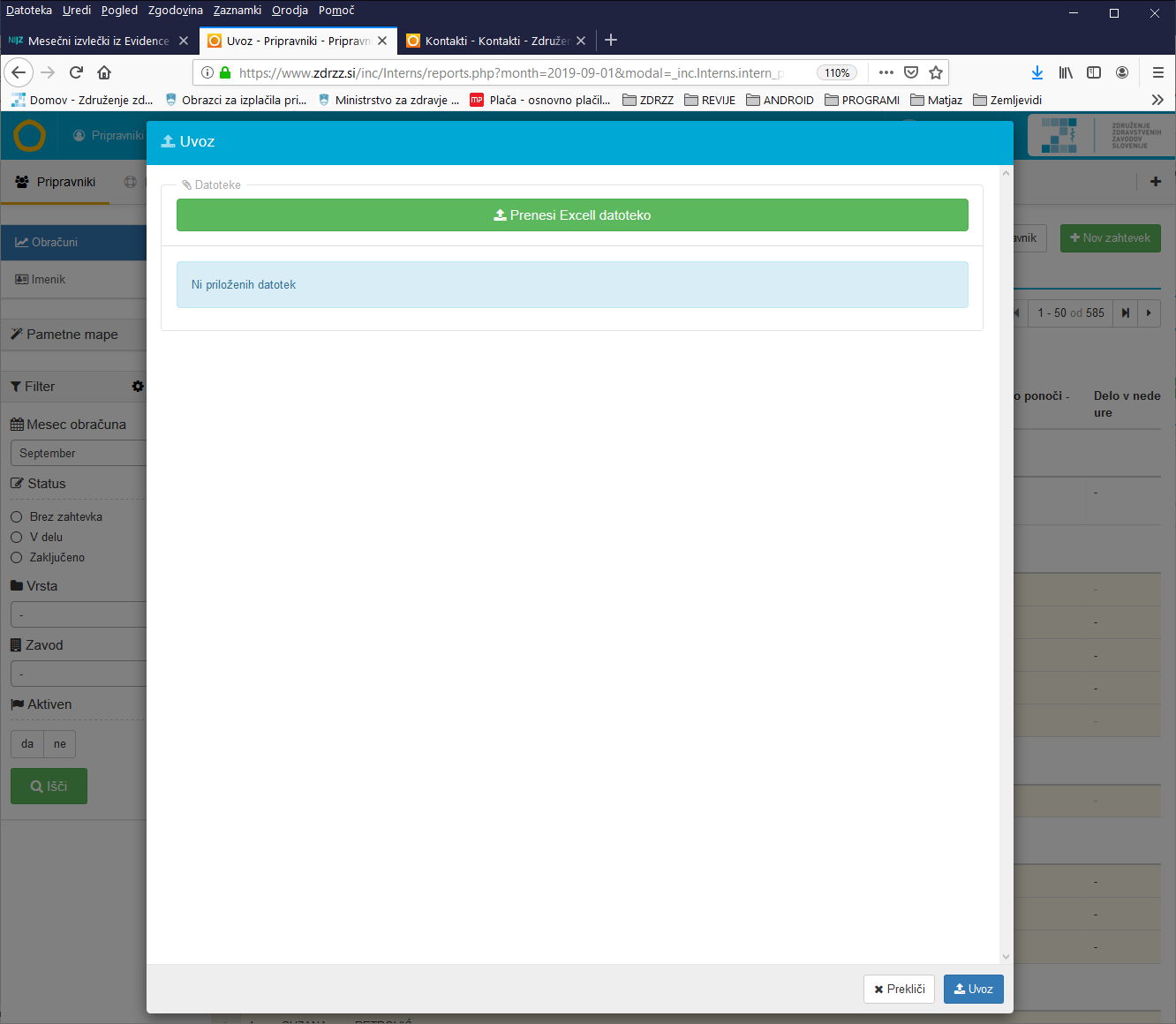 Izberi Uvoz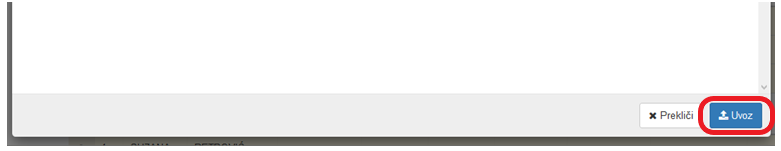 Pripravnik nima veljavne pogodbaPripravniki / Obračunklik na 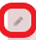 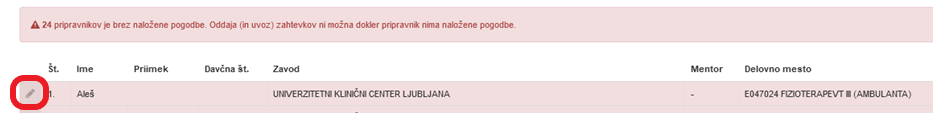 Naloži datoteko (pogodbo)Shrani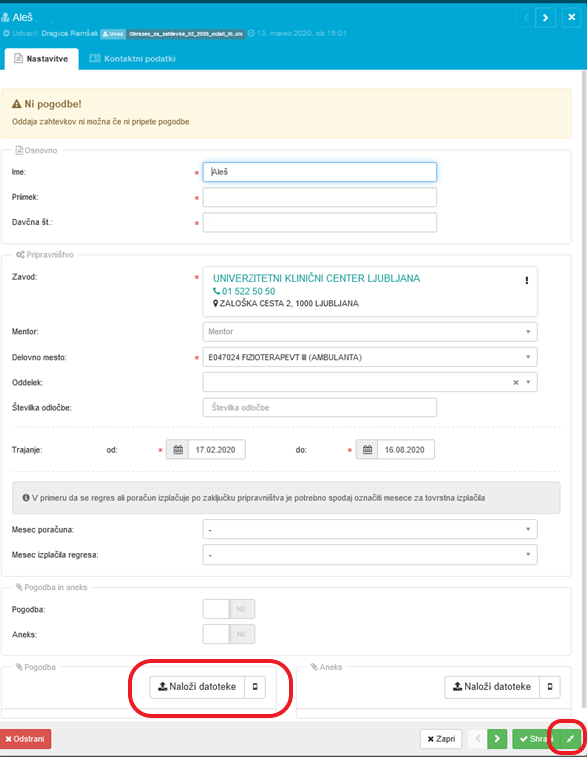 Še enkrat se ponovi uvoz excel obrazca.Pripravniki / ObračunIzberi UvozPrenesi datoteko (Obračun plač pripravnikov.xls)Izberi UvozVnos novega pripravnikaPripravniki / ObračunNov pripravnik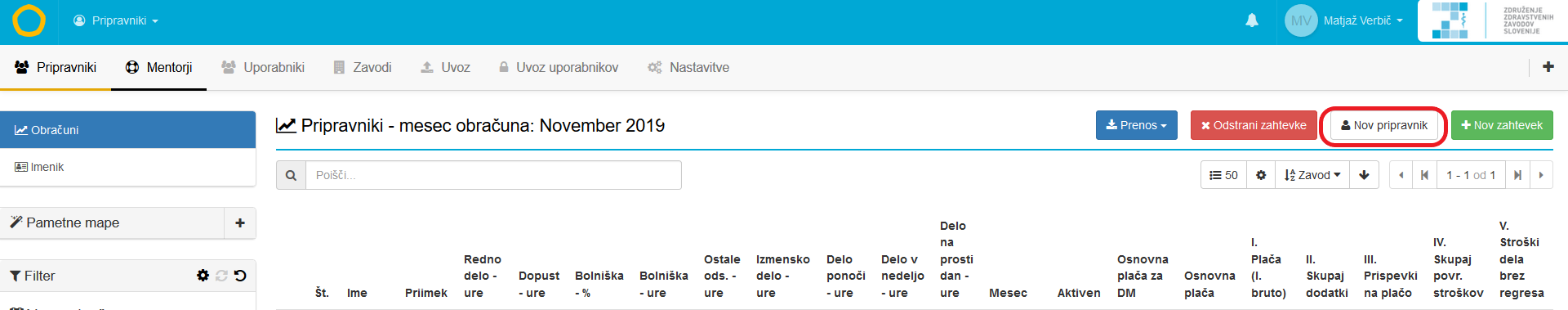 Vpiši davčno številko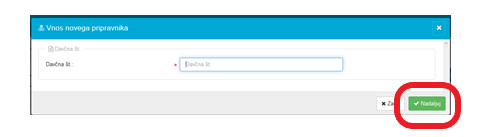 Vpiši ostale podatkeShrani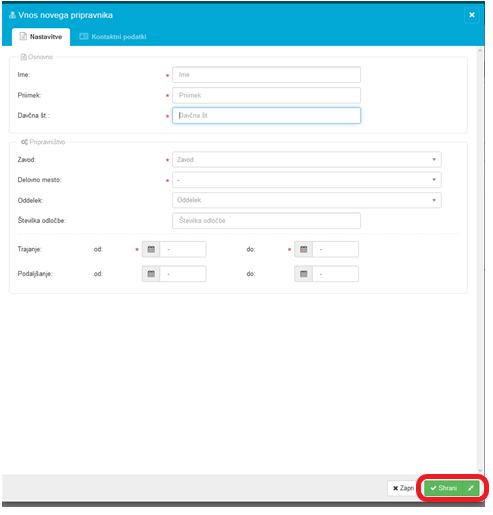 Naloži datotekoShrani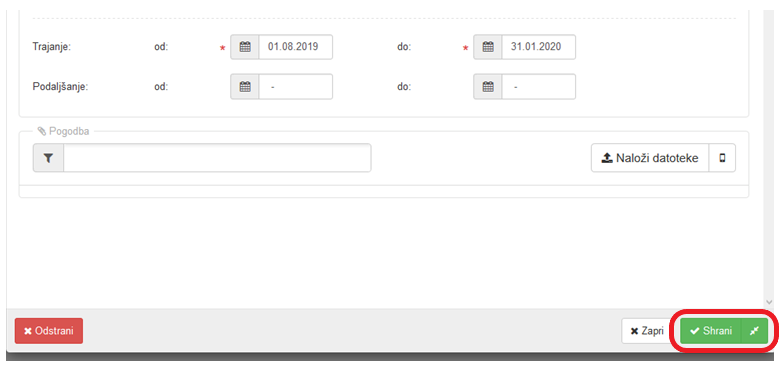 V primeru, da je pripravnik že opravljal pripravništvo na delovnem mestu E017005 Zdravnik sekundarij in se zaposli še za izbirni delIzbirna vsebina DA  Zavod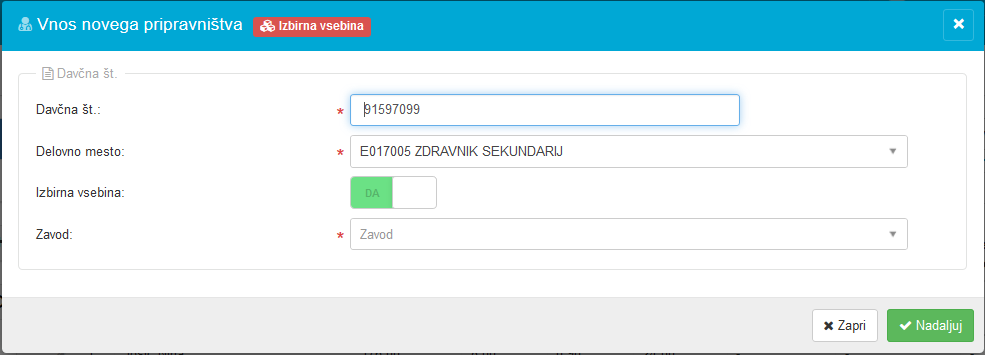 Naloži datotekoShraniRočni vnos zahtevka za obstoječega pripravnikaPripravniki / ObračunKlik na +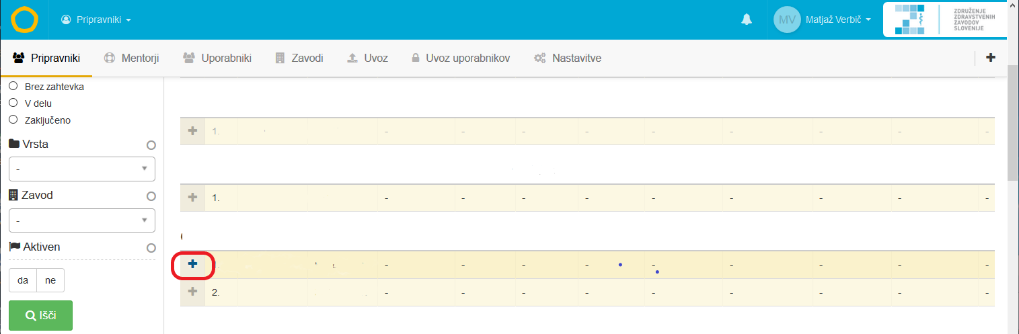 kopiraj podatke iz prethodnega obračuna DA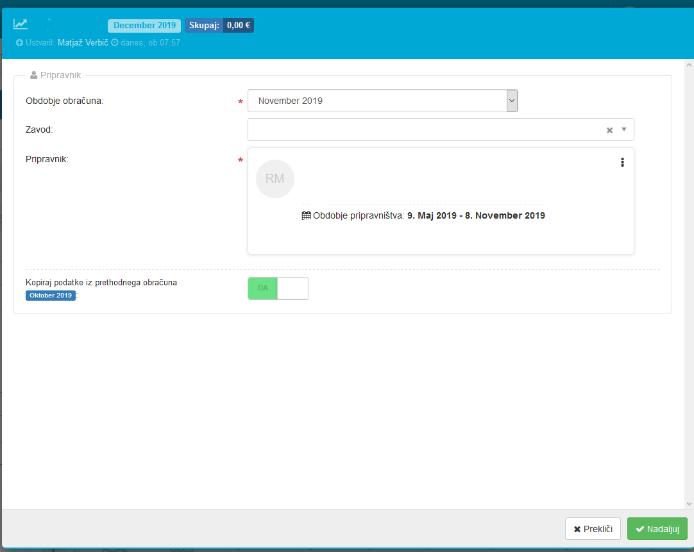 vnesi zahtevane podatke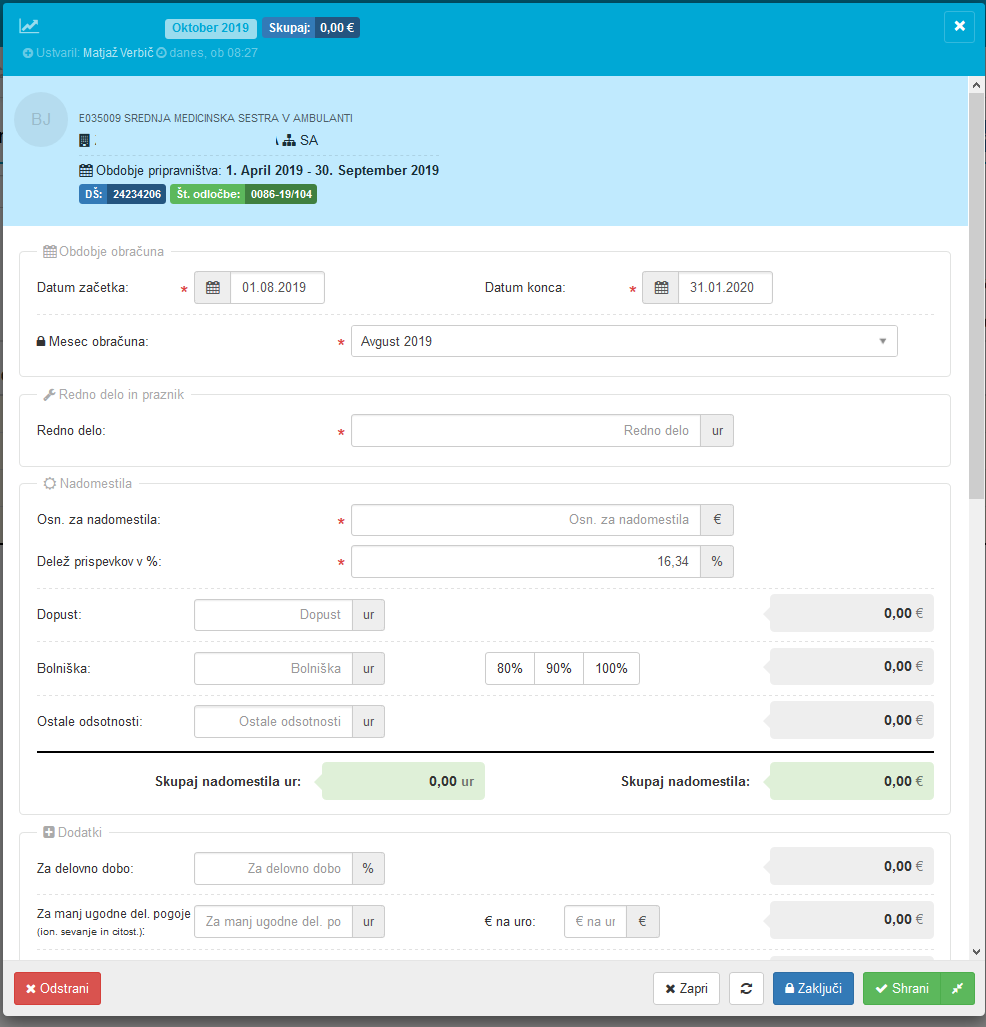 vnesi dodatke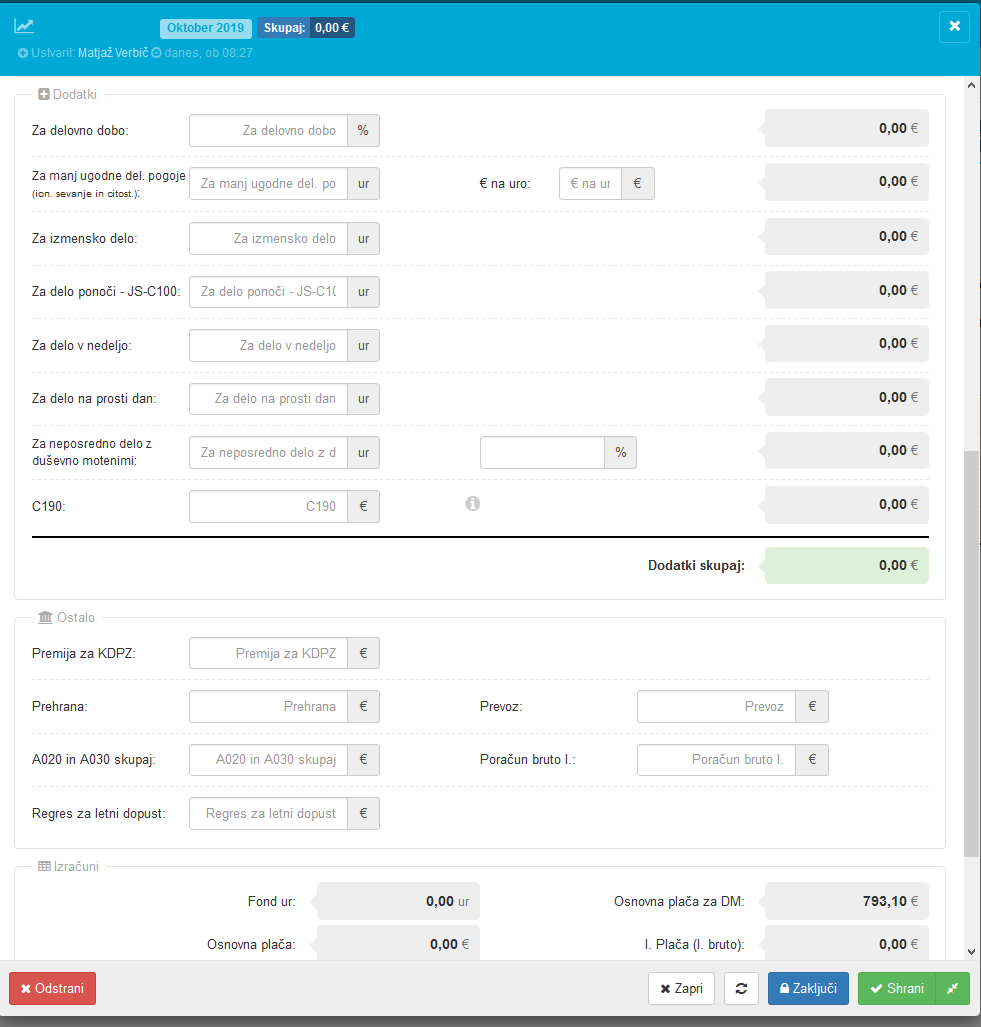 vnesi ostale podatkeshrani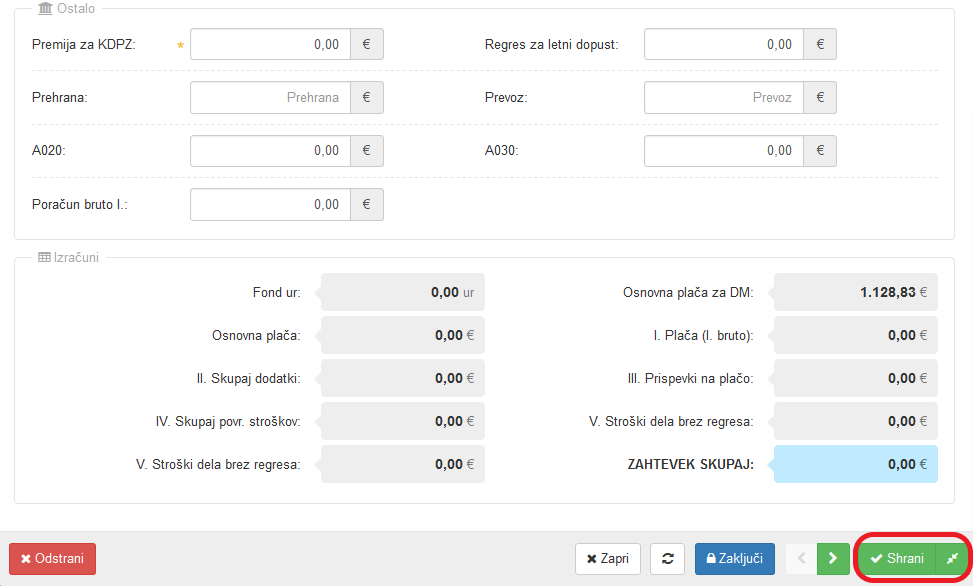 Mentorski dodatekMentorji / Obračun - izberi Dodaj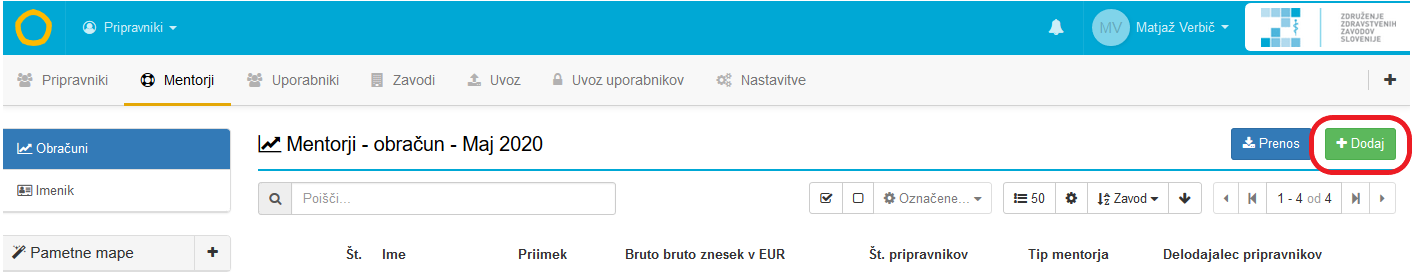 vnesi ostale podatkeV primeru, da je delodajalec pripravnika zunanji zavod, izpolni polje »Delodajalec pripravnika«Shrani.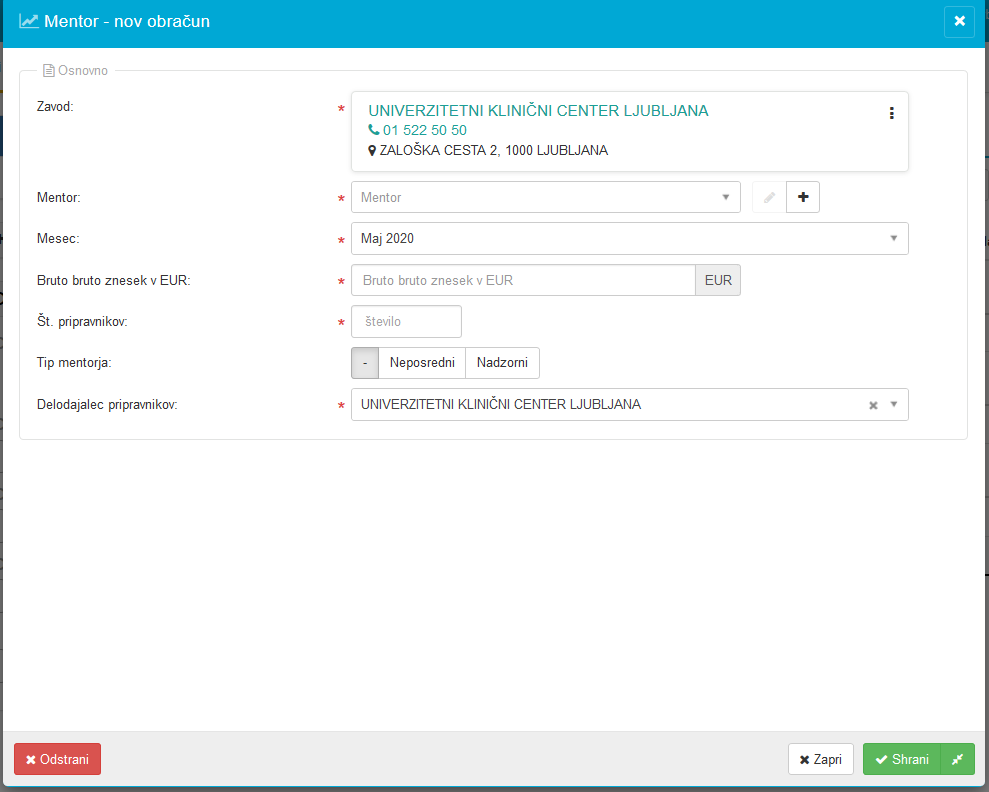 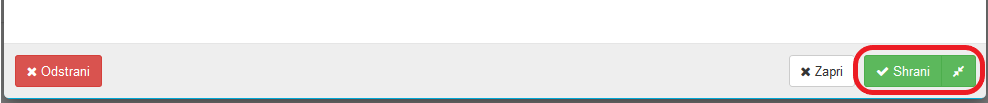 PopravkiPopravek datuma pogodbe:Pripravniki / ImenikIzberi  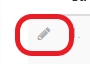 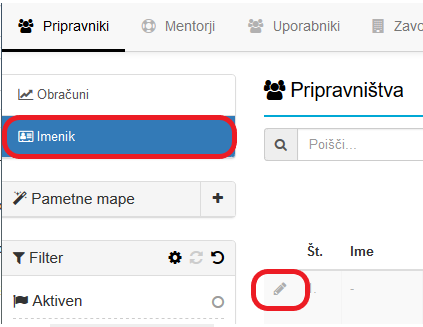 Popravi datum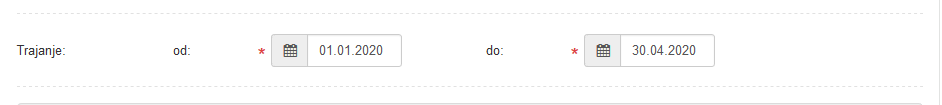 